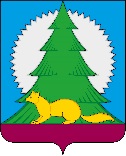 Администрациягородского поселения МалиновскийСоветского районаХанты - Мансийского автономного округа – ЮгрыП О С Т А Н О В Л Е Н И Еот  08 февраля 2024 года                                                                                                         № 18 Об организации  и проведении  открытого аукционана право заключения договора на размещениенестационарного торгового объектаВ соответствии с  Гражданским кодексом Российской Федерации, Федеральным законом от 06.10.2003 № 131-ФЗ «Об общих принципах организации местного самоуправления в Российской Федерации», Уставом городского поселения Малиновский, Положением о порядке размещения нестационарных торговых объектов на территории городского поселения Малиновский» утвержденным постановлением Администрации городского поселения Малиновский от 09.03.2023 года № 42.1. Провести 11 марта 2024 года  аукцион на право заключения договора на размещение нестационарного торгового объекта,  открытый по составу участников и по форме подачи предложений.2. Утвердить начальную цену аукциона (лота аукциона) размер задатка за участие в аукционе (приложение 1).3. Утвердить извещение о проведении аукциона на право заключения  договоров на размещение нестационарных торговых объектов (приложение 2).4. Опубликовать настоящее постановление на официальном сайте Администрации городского поселения Малиновский в установленный срок.5. Контроль за выполнением постановления оставляю за собой.Глава  городского поселения Малиновский                                  Н.С. КиселёваПриложение 1к постановлению Администрациигородского поселения Малиновскийот 08.02.2024 № 18 Начальная цена аукциона (лота аукциона), размер задатка за участие в аукционеПриложение 2к постановлению Администрациигородского поселения Малиновскийот 08.02.2024 № 18 Извещение о проведении открытого аукциона на право заключениядоговора на размещение нестационарного торгового объекта,расположенного на территории городского поселения Малиновский08 февраля 2024 годаАдминистрация городского поселения Малиновский - организатор аукциона (далее – организатор аукциона)   информирует о проведении аукциона на право заключения договора на размещение нестационарного торгового объекта (далее – НТО). Аукцион проводится на основании постановления Администрации городского поселения Малиновский от «08» февраля 2024 года № 18.	Аукцион состоится «11» марта 2024 года в 12 часов 00 минут местного времени по адресу: Ханты-Мансийский автономный округ-Югра, поселок Малиновский, улица Ленина, д. 17, кабинет 207. Место нахождения организатора аукциона: 628251, Ханты-Мансийский автономный округ – Югра, Советский район, пгт.Малиновский, ул.Ленина д.17. Адрес электронной почты организатора аукциона: malinovskiy@sovrnhmao.ru. Телефон организатора аукциона: 8 (34675) 3-90-18. Извещение о проведении аукциона, схема размещения нестационарных торговых объектов на территории городского поселения Малиновский, примерная форма договора, предусматривающего размещение нестационарного торгового объекта, форма заявки размещаются на официальном сайте организатора аукциона: www. malinovskiy.sovrnhmao.ru. С вышеуказанными документами также можно ознакомиться по адресу:  628251, Ханты-Мансийский автономный округ – Югра, Советский район, пгт.Малиновский, ул.Ленина д.17, кабинет 201, с 09 час. 00 мин. до 13 час.00 мин. и с 14 час. 00 мин. до 17 час. 00 мин. – в рабочие дни, кроме понедельника.Аукцион является открытым по составу участников и форме подачи предложений о цене.	Предмет  аукциона: право заключения договора на размещение НТО.	Сведения о предмете аукциона: Лот №1	- местонахождение для размещения НТО: Ханты-Мансийский автономный округ - Югра, Советский район, пгт. Малиновский, ул. Первомайская, в районе дома № 17А;	- тип объекта: торговый павильон;	- специализация: Непродовольственные товары	- площадь для размещения НТО: 50 (пятьдесят) кв.м;	- срок действия договора для размещения НТО устанавливается на 5 (пять) лет;	- начальная цена предмета аукциона на право заключения договора на размещение нестационарного торгового объекта устанавливается в размере 96, 90  руб. в год; 	- «шаг аукциона» - размере 10 процентов от начальной цены предмета аукциона.- форма заявки установлена настоящим извещением (приложение 1), прием  заявок  на  участие  в  аукционе производится с 09 февраля 2024 года по  06 марта 2024 года (включительно), в рабочие дни с 9-00 до 13-00 часов и с 14-00 до 17-00 часов по адресу:  поселок Малиновский, улица Ленина д. 17, кабинет 201, 3-90-18 (доб. 201);          	- размер задатка: 100 процентов от начальной цены предмета аукциона, что составляет 96,90 (девяноста шесть) руб. 90 коп. Задаток должен поступить на лицевой счет организатора аукциона до 06 марта 2024 года включительно.Документом, подтверждающим поступление задатка на лицевой счет организатора аукциона является выписка с лицевого счета. УФК   по  ХМАО - Югре   (Администрация городского поселения Малиновский)    Расчетный    счет  №  03100643000000018700  в РКЦ Ханты-Мансийск,  г. Ханты-Мансийск,  БИК ТОФК 007162163,  ИНН 8622012091, КПП  861501001, ОКТМО городское поселение Малиновский 71824158, код БК  650 1 11 05013 13 0000 120В назначении платежа обязательно указать: задаток за участие в аукционе на право заключения договора на размещение НТО;- победитель аукциона обязан заключить договор в течение 15 календарных дней.Размещение НТО (торговый павильон) должно осуществляться с соблюдением следующих требований:1. Торговый павильон должен быть изготовлен в заводских условиях в соответствии с эскизным проектом, согласованным с приемочной комиссией, и установлен в соответствии со строительными нормами и правилами, ГОСТами, правилами устройства электроустановок, техническими регламентами и другими нормативными актами, содержащими требования для конструкций данного типа.Хозяйствующий субъект имеет право до заключения договора на размещение нестационарного торгового объекта обратиться в Администрацию городского поселения Малиновский  для согласования эскизного проекта.2. Нестационарный торговый объект должен быть установлен в соответствии с существующими строительными нормами и правилами, ГОСТами, правилами устройства электроустановок, техническими регламентами.3. При отделке фасадов должны быть использованы современные сертифицированные материалы, отвечающие санитарно-гигиеническим требованиям, нормам противопожарной безопасности, имеющие качественную и прочную окраску, отделку и не изменяющие своих эстетических и эксплуатационных качеств в течение всего срока эксплуатации.4. Цветовое оформление (колер) внешних конструктивных элементов должно быть исполнено в белом, синем, зеленом, сером цветах и их оттенках.5. Размещение нестационарных торговых объектов, внешний вид которых не соответствует требованиям, установленным настоящим положением, не допускается, за исключением нестационарных торговых объектов, установленных до вступления в силу настоящего постановления. В отношении указанных объектов однократно заключаются договоры на размещение без проведения аукциона.При повторном обращении с заявлением о заключении договора на размещение без проведения аукциона на новый срок, внешний вид нестационарного торгового объекта должен быть приведен в соответствие с изображениями, приведенными в настоящих требованиях.Требование, установленное в абзаце третьем настоящего пункта, не распространяется на нестационарные торговые объекты, установленные до вступления в силу настоящего постановления, с особыми архитектурно-художественными решениями (дизайном). Решение об отнесении нестационарного торгового объекта к объектам с особыми архитектурно-художественными решениями (дизайном) принимается рабочей группой.6. Нестационарный торговый объект должен соответствовать требованиям градостроительных регламентов, строительных, экологических, санитарно-гигиенических, противопожарных правил.7. Нестационарный торговый объект должен соответствовать следующим требованиям:- общая площадь должна составлять не более 18-и кв. метров для киосков и не более 80-и кв. метров для павильонов (за исключением объектов, указанных в абзаце четвертом пункта 4 настоящих требований);- количество этажей - не более одного (за исключением нестационарных торговых объектов, установленных до вступления в силу настоящего постановления, при наличии разрешений на установку (монтаж) движимого объекта и на эксплуатацию движимого объекта, выданных органом местного самоуправления);- высота от уровня прилегающей территории - не более 3,5 метров (за исключением нестационарных торговых объектов, установленных до вступления в силу настоящего постановления, при наличии разрешений на установку (монтаж) движимого объекта и на эксплуатацию движимого объекта, выданных органом местного самоуправления);- наличие по периметру фасада объекта энергоэкономического источника света.8. Нестационарный торговый объект должен быть оснащен вывеской с информацией о специализации объекта, наименовании хозяйствующего субъекта, режиме работы, камерой наружного видеонаблюдения.9. Не допускается размещение на прилегающей территории к нестационарному торговому объекту дополнительных конструкций и оборудования, а также рекламных носителей.10. Нестационарный торговый объект должен находиться в надлежащем санитарном и техническом состоянии. Надлежащее состояние внешнего вида нестационарного торгового объекта подразумевает: целостность конструкций; отсутствие механических повреждений; наличие покрашенного каркаса; отсутствие ржавчины и грязи на всех частях и элементах конструкций; отсутствие на всех частях и элементах наклеенных объявлений, посторонних надписей, изображений и других информационных сообщений; подсветку в темное время суток.Порядок проведения аукциона1. Для участия в аукционе заявители представляют организатору аукциона в установленный в извещении о проведении аукциона срок следующие документы:1) заявка на участие в аукционе по установленной в извещении о проведении аукциона форме, учредительные документы юридического лица;2) копия документа, удостоверяющего личность заявителя - индивидуального предпринимателя или его представителя, представителя юридического лица;3) документ, удостоверяющий полномочия представителя заявителя в случае подачи заявления представителем заявителя (в случае если от имени юридического лица действует лицо, имеющее право действовать без доверенности, предоставление указанного документа не требуется).2. Организатор аукциона регистрирует заявку на участие в аукционе в день ее поступления.Организатор аукциона направляет запросы в течение пяти календарных дней в налоговый орган, государственные внебюджетные фонды для получения информации об отсутствии (наличии) задолженности у заявителя по налогам, сборам и иным обязательным платежам в бюджеты бюджетной системы Российской Федерации, срок исполнения по которым наступил в соответствии с законодательством Российской Федерации, сведений из Единого государственного реестра юридических лиц (для юридических лиц) и сведений из Единого государственного реестра индивидуальных предпринимателей (для индивидуальных предпринимателей).3. Прием документов прекращается не ранее чем за пять календарных дней до дня проведения аукциона на право заключения договора на размещение нестационарного торгового объекта (по 12 апреля 2023 года включительно).4. Один заявитель вправе подать только одну заявку на участие в аукционе в отношении одного предмета аукциона (лота).5. Заявка на участие в аукционе, поступившая по истечении срока приема заявок, возвращается заявителю в день ее поступления.6. Заявитель имеет право отозвать принятую организатором аукциона заявку на участие в аукционе до дня окончания срока приема заявок, уведомив об этом в письменной форме организатора аукциона.7. Заявитель не допускается к участию в аукционе в следующих случаях:1) несоответствие заявки на участие в аукционе требованиям аукционной документации;2) непредставление для участия в аукционе документов, предусмотренных пунктом 7 настоящего порядка и являющихся обязательными;3) отсутствие в Едином государственном реестре юридических лиц, Едином государственном реестре индивидуальных предпринимателей сведений о заявителе;4) при наличии задолженности по налогам, сборам и иным обязательным платежам в бюджеты бюджетной системы Российской Федерации, в том числе в государственные внебюджетные фонды, срок исполнения по которым наступил и в соответствии с законодательством Российской Федерации;5) деятельность заявителя приостановлена в порядке, предусмотренном Кодексом Российской Федерации об административных правонарушениях;6) заявитель находится в процессе реорганизации, ликвидации, банкротства.8. Организатор аукциона рассматривает поступившие заявки на участие в аукционе в течение семи календарных дней со дня истечения срока приема заявок и подписывает протокол рассмотрения заявок на участие в аукционе.Протокол рассмотрения заявок на участие в аукционе должен содержать сведения о заявителях, допущенных к участию в аукционе и признанных участниками аукциона, датах подачи заявок, а также сведения о заявителях, не допущенных к участию в аукционе, с указанием причин отказа в допуске к участию в нем.Заявитель, признанный участником аукциона, становится участником аукциона со дня подписания организатором аукциона протокола рассмотрения заявок.Протокол рассмотрения заявок на участие в аукционе размещается на официальном сайте организатора аукциона не позднее чем на следующий рабочий день после дня подписания протокола.9. Заявителям, признанным участниками аукциона, и заявителям, не допущенным к участию в аукционе, организатор аукциона направляет уведомления о принятых в отношении них решениях не позднее одного рабочего дня, следующего за днем подписания протокола, указанного в пункте 14 настоящего порядка.10. В случае если на основании результатов рассмотрения заявок на участие в аукционе принято решение об отказе в допуске к участию в аукционе всех заявителей или не подано ни одной заявки на участие в аукционе, аукцион признается несостоявшимся.11. В случае если по окончании срока подачи заявок на участие в аукционе подана только одна заявка на участие в аукционе, аукцион признается несостоявшимся и заявителю, подавшему указанную заявку, соответствующую всем требованиям и указанным в извещении о проведении аукциона условиям аукциона, уполномоченный орган в течение 10-и календарных дней со дня подписания протокола рассмотрения заявок на участие в аукционе направляет два экземпляра подписанного проекта договора на размещение нестационарного торгового объекта. При этом размер платы по договору на размещение нестационарного торгового объекта определяется в размере, равном начальной цене предмета аукциона.12. Организатор аукциона ведет аудиозапись и (или) видеозапись процедуры аукциона. Результаты аукциона оформляются протоколом, который подписывают организатор аукциона и победитель аукциона в течение трех дней со дня проведения аукциона. Протокол о результатах аукциона составляется в двух экземплярах, один из которых передается победителю аукциона, а второй остается у организатора аукциона.13. В протоколе о результатах аукциона указываются:1) сведения о месте, дате и времени проведения аукциона;2) предмет аукциона, в том числе сведения о местонахождении, типе (виде), целевом (функциональном) назначении, площади предполагаемого к размещению нестационарного торгового объекта;3) сведения об участниках аукциона, о начальной цене предмета аукциона, последнем и предпоследнем предложениях о цене предмета аукциона;4) наименование и место нахождения (для юридического лица), фамилия, имя и (при наличии) отчество, место жительства (для гражданина, являющегося индивидуальным предпринимателем) победителя аукциона и иного участника аукциона, который сделал предпоследнее предложение о цене предмета аукциона;5) сведения о последнем предложении о цене предмета аукциона (размер платы по договору на размещение нестационарного торгового объекта).14. Протокол о результатах аукциона размещается на официальном сайте организатора аукциона в течение трех рабочих дней со дня подписания данного протокола.15. Победителем аукциона признается участник аукциона, предложивший наибольший размер платы по договору на размещение нестационарного торгового объекта.16. В случае если в аукционе участвовал только один участник или при проведении аукциона не присутствовал ни один из участников аукциона либо в случае, если после троекратного объявления предложения о начальной цене предмета аукциона не поступило ни одного предложения о цене предмета аукциона, которое предусматривало бы более высокую цену предмета аукциона, аукцион признается несостоявшимся.17. Уполномоченный орган в течение пяти рабочих дней со дня проведения аукциона направляет победителю аукциона или единственному принявшему участие в аукционе его участнику два экземпляра подписанного проекта договора на размещение нестационарного торгового объекта. При этом размер платы по договору на размещение нестационарного торгового объекта определяется в размере, предложенном победителем аукциона, или, в случае заключения указанного договора с единственным принявшим участие в аукционе его участником устанавливается в размере, равном начальной цене предмета аукциона.18. В случае если в течение 30-ти календарных дней со дня размещения протокола о результатах аукциона на официальном сайте организатора аукциона победитель аукциона не представил подписанный им проект договора, указанный в пункте 23 настоящего порядка, Администрация поселения заключает указанный договор с участником аукциона, который сделал предпоследнее предложение о цене предмета аукциона (лота).Приложение 1З А Я В К А на участие в аукционе на право заключения договора  на размещение нестационарного торгового объекта на территории городского поселения Малиновскийп. Малиновский                                                                                       		   "____" ____________ 2024 г.						                             Заявитель_____________________________________________________________________________________________(полное наименование Заявителя)идентификационный номер заявителя (ИНН):____________________________________________________________в лице____________________________________________________________________________________________  		                          	  (Ф.И.О. представителя в случае представления интересов другим лицом)действующего на основании____________________________________________________________________________						(наименование документа )почтовый адрес Заявителя ____________________________________________________________________________________________________________________________________________________________________________контактный телефон________________________________________________________________________________паспортные данные:_________________________________________________________________________________________________________________________________________________________________________________именуемый далее Заявитель, ознакомившись с информационным сообщением о поведении аукциона, принимаю решение об участии в аукционе на право заключения договора на размещение нестационарного торгового объекта, расположенного по адресу: _________________________________________________________________________________________________ ОБЯЗУЮСЬ:1. соблюдать порядок проведения аукциона, установленный законодательством, и выполнять требования, содержащиеся в информационном сообщении о его проведении.2.  в случае признания победителем аукциона заключить с организатором аукциона договор на размещение нестационарного торгового объекта после подписания протокола о результатах торгов и уплатить необходимые платежи в сроки и размерах, определенных в информационном сообщении о проведении аукциона. УВЕДОМЛЕН, что1. в случае признания меня победителем аукциона и моего отказа от подписания договора на размещение нестационарного торгового объекта, сумма внесенного мною задатка возврату не подлежит.2. в случае уклонения от заключения договора на размещение нестационарного торгового объекта, являющегося предметом аукциона, сведения обо мне включаются в Реестр недобросовестных участников аукциона.Банковские реквизиты Заявителя для возврата задатка: ИНН (банка)___________________________________________  КПП (банка)____________________ БИК ___________________ Р/сч. (банка) ___________________________________Банк получателя:_______________________________________________________________________________________                                                                                         		  (полное наименование банка)Р/сч. (заявителя):_______________________________________________________________________________________Приложение:копии документов, удостоверяющих личность заявителя – индивидуального предпринимателя или его представителя, представителя юридического лица;копии документов, удостоверяющих полномочия представителя заявителя, в случае подачи заявления представителем заявителя.3.   документы, подтверждающие внесение задатка.К заявке прилагаю копии документов на __________ листах.                                          "____"____________ 2023 г.      _________________________________________________________________________  (подпись, расшифровка подписи)Заявка принята Администрацией городского поселения Малиновский «____» ___________________ 2023 года в ____ час ____ мин. и зарегистрирована за № _____.                                                                                              Заявку принял: ________________________            _______________________________________                                              	   (подпись уполномоченного лица)                        		(расшифровка подписи уполномоченного лица) Приложение 2Типовая форма договора
на размещение нестационарного 
торгового объекта на территории 
городского  поселения Малиновский                                                    по результатам аукционаДоговор № ______ 
на размещение нестационарного торгового объекта на территории городского  поселения МалиновскийАдминистрация городского  поселения Малиновский, в лице главы городского поселения Малиновский Киселёвой Натальи Сейрановны, действующей на основании Устава, именуемая(ое) в дальнейшем «уполномоченный орган», с одной стороны, и _______________________________________________________________________________________________________________________________________ _____(наименование организации, фамилия, имя, отчество (при наличии) индивидуального предпринимателя)в лице _____________________________________________________________,(должность, фамилия, имя, отчество (при наличии))действующего на основании __________________________________________,именуемое(ый) в дальнейшем "хозяйствующий субъект", с другой стороны, по результатам проведения аукциона на право заключения договора на размещение нестационарных торговых объектов на территории городского  поселения Малиновский и на основании протокола о результатах аукциона от ___________ № __________ заключили настоящий договор (далее - договор) о нижеследующем:I. Предмет договора1. Уполномоченный орган предоставляет хозяйствующему субъекту право на размещение нестационарного торгового объекта, характеристики которого указаны в пункте 2 раздела I договора (далее - объект), а хозяйствующий субъект обязуется разместить объект в соответствии со схемой размещения нестационарных торговых объектов на территории городского  поселения Малиновский (далее - схема размещения) и уплатить плату за его размещение в порядке и сроки, установленные договором.2. Объект имеет следующие характеристики:- место размещения: ______________________________________________;- площадь объекта ________________________________________________;- тип, специализация объекта _______________________________________.3. Срок действия настоящего договора с "____" ___________ 20___ года по «___»___________ 20___ года.II. Права и обязанности сторон1. Уполномоченный орган имеет право:1.1. На беспрепятственный доступ на территорию объекта с целью его осмотра на предмет соблюдения условий договора.1.2. В случае неисполнения или ненадлежащего исполнения хозяйствующим субъектом обязанностей, предусмотренных договором, направлять хозяйствующему субъекту письменное уведомление о необходимости устранения выявленных нарушений условий договора с указанием срока их устранения. Уведомление уполномоченного органа направляется хозяйствующему субъекту по почте заказным письмом с уведомлением о вручении по адресу хозяйствующего субъекта, указанному в договоре, либо посредством факсимильной связи, либо по адресу электронной почты, либо с использованием иных средств связи и доставки, обеспечивающих фиксирование данного уведомления и получение уполномоченным органом подтверждения о его вручении хозяйствующему субъекту.Датой надлежащего уведомления признается дата получения уполномоченным органом подтверждения о вручении хозяйствующему субъекту данного уведомления или дата получения уполномоченным органом информации об отсутствии хозяйствующего субъекта по его адресу, указанному в договоре.2. Уполномоченный орган обязан:В случае внесения изменений в схему размещения по инициативе уполномоченного органа, повлекших невозможность дальнейшего размещения объекта в указанном месте, уполномоченный орган уведомляет в письменной форме хозяйствующий субъект в течение пяти рабочих дней после издания постановления Администрации городского  поселения Малиновский о внесении изменений в схему размещения о невозможности дальнейшего размещения объекта с разъяснением причин исключения места из схемы размещения, предлагая иные варианты размещения.3. Хозяйствующий субъект имеет право:3.1. С соблюдением требований действующего законодательства Российской Федерации, Ханты-Мансийского автономного округа - Югры, муниципальных правовых актов и условий договора размещать объект на земельном участке, муниципальном имуществе (части автомобильной дороги), необходимом для его размещения.4. Хозяйствующий субъект обязан:4.1. Разместить на земельном участке, муниципальном имуществе (части автомобильной дороги) объект в соответствии с характеристиками, установленными пунктом 2 раздела I договора и соответствующий требованиям, установленным в приложении 1 к настоящему договору.4.2. Содержать объект в зоне санитарной ответственности в соответствии со схемой размещения объекта и содержания прилегающей территории, определенной в приложении 3 к настоящему договору, в надлежащем санитарном и техническом состоянии в соответствии с приложением 2 к настоящему договору, противопожарном состоянии. Осуществлять содержание объекта за счет собственных финансовых средства.Надлежащее состояние внешнего вида нестационарного торгового объекта подразумевает:- целостность конструкций;- отсутствие механических повреждений;- наличие покрашенного каркаса;- отсутствие ржавчины и грязи на всех частях и элементах конструкций;- отсутствие на всех частях и элементах наклеенных объявлений, посторонних надписей, изображений и других информационных сообщений;- подсветку в темное время суток.4.3. Заключить со специализированными коммунальными службами (эксплуатационными и другими предприятиями) договоры на оказание услуг, необходимых для эксплуатации и содержания объекта и представить копии в уполномоченный орган.4.4. Своевременно вносить плату за размещение объекта согласно условиям договора.4.5. Обеспечить надлежащее содержание объекта и прилегающей территории в соответствии с номенклатурой обязательных работ по содержанию и ремонту объекта, а также содержанию прилегающей территории, являющейся приложением 2 к настоящему договору.4.6. При размещении объекта и его использовании соблюдать условия договора и требования, предусмотренные законодательством Российской Федерации, Ханты-Мансийского автономного округа - Югры, муниципальными правовыми актами в области обеспечения санитарно-эпидемиологического благополучия населения, охраны окружающей среды, пожарной безопасности, ветеринарии, и иные требования.4.7. В случае неисполнения или ненадлежащего исполнения своих обязательств по договору уплатить уполномоченному органу неустойку в порядке, размере и сроки, установленные договором.4.8. Выполнять согласно требованиям соответствующих служб условия эксплуатации подземных и надземных коммуникаций, беспрепятственно допускать на используемую часть земельного участка, муниципального имущества (части автомобильной дороги) соответствующие службы для производства работ, связанных с их ремонтом, обслуживанием и эксплуатацией, не допускать занятие, в том числе временными сооружениями, коридоров инженерных сетей и коммуникаций, проходящих через используемую часть земельного участка, муниципального имущества (части автомобильной дороги).4.9. Не нарушать права и законные интересы землепользователей смежных земельных участков.4.10. В случаях изменения наименования, юридического адреса, контактных телефонов, а также изменения банковских и иных реквизитов письменно уведомить об этом уполномоченный орган в течение двухнедельного срока.4.11. Не допускать изменения характеристик объекта, установленных пунктом 2 раздела I настоящего договора.4.13. В случае расторжения договора либо одностороннего отказа уполномоченного органа от исполнения договора в течение тридцати календарных дней со дня расторжения договора произвести демонтаж и вывоз объекта, а также привести часть земельного участка, муниципального имущества (части автомобильной дороги), которая была занята объектом и/или являлась необходимой для его размещения и/или использования, в первоначальное состояние (с вывозом отходов и благоустройством соответствующей территории).4.14. Осуществлять в нестационарном торговом объекте деятельность в соответствии со специализацией, указанной в договоре. Изменение специализации нестационарного торгового объекта допускается по согласованию с уполномоченным органом путем внесения соответствующих изменений в договор с последующим внесением изменений в схему размещения.4.15. Не допускать передачи нестационарного торгового объекта в аренду, безвозмездное пользование третьим лицам в течение всего срока действия договора.III. Плата за размещение1. Цена договора определена по результатам аукциона (в соответствии с порядком (методикой) расчета начальной цены предмета аукциона и размера платы по договору на размещение нестационарного торгового объекта на территории городского  поселения Малиновский - если аукцион признан несостоявшимся), и составляет:_________________ (_____________________) руб. - квартал;_________________ (_____________________) руб. - год.2. Оплата по договору производится равными частями ежеквартально в следующие сроки: I квартал - до 05.04, II квартал - до 05.07, III квартал - до 05.10, IV квартал - до 05.12. Оплата по договору за квартал, в котором прекращается договор, вносится не позднее дня прекращения договора.Если договор вступает в силу не с начала квартала, оплата рассчитывается пропорционально за количество дней квартала, в котором заключен договор.Внесение платы за размещение объекта в бюджет городского  поселения Малиновский осуществляется путем перечисления безналичных денежных средств по следующим реквизитам:3. Хозяйствующий субъект самостоятельно вносит плату по договору. В платежных документах хозяйствующий субъект указывает назначение (наименование) платежа (код бюджетной классификации), номер и дату договора на размещение объекта, платежный период, виды платежа (плата, неустойка, штраф). Плата считается внесенной с момента поступления денежных средств на расчетный счет по реквизитам, указанным в пункте 2 раздела III настоящего договора.4. В случае изменения платежных реквизитов уполномоченный орган уведомляет об этом посредством публикации новых реквизитов и на официальном сайте Администрации городского  поселения Малиновский: https://malinovskiy.sovrnhmao.ru/  с последующим представлением дополнительного соглашения хозяйствующему субъекту в срок не позднее 15-и дней с момента опубликования изменений платежных реквизитов.5. Неиспользование объекта на месте размещения не освобождает хозяйствующий субъект от уплаты платежей.6. Пересмотр цены договора на размещение объекта не производится.IV. Ответственность сторон1. В случае нарушения сроков внесения платы за размещение объекта, установленных договором, хозяйствующий субъект уплачивает уполномоченному органу неустойку из расчета 0,1% от размера просроченной платы за размещение объекта, установленной договором, за каждый календарный день просрочки внесения платы.2. В случае нарушения сроков демонтажа и вывоза объекта, а также приведения части земельного участка, муниципального имущества (часть автомобильной дороги), которая была занята объектом и/или являлась необходимой для его размещения и/или использования, в первоначальное состояние (с вывозом отходов и благоустройством соответствующей территории), установленных договором, хозяйствующий субъект уплачивает уполномоченному органу штраф в сумме 2 000 (две тысячи) рублей за каждый месяц нарушения срока и возмещает все причиненные этим убытки.3. Привлечение хозяйствующего субъекта к административной и иной ответственности в связи с нарушениями хозяйствующим субъектом действующего законодательства не освобождает его от обязанности исполнения своих обязательств по договору, в том числе при административной ответственности, в виде приостановления деятельности на определенный срок.4. Стороны освобождаются от ответственности за неисполнение обязательств по договору, если такое неисполнение явилось следствием действия непреодолимой силы: наводнения, землетрясения, оползня и других стихийных бедствий, а также войн. В случае действия вышеуказанных обстоятельств свыше двух месяцев стороны вправе расторгнуть договор. Бремя доказывания наступления форс-мажорных обстоятельств ложится на сторону, которая требует освобождения от ответственности вследствие их наступления.V. Изменение и расторжение договора1. Любые изменения и дополнения к договору оформляются дополни- тельным соглашением, которое подписывают обе стороны.2. Договор подлежит расторжению уполномоченным органом досрочно в одностороннем порядке в следующих случаях:1) если нестационарный торговый объект эксплуатируется без утвержденного акта приемочной комиссии, договор на размещение расторгается, а нестационарный торговый объект подлежит демонтажу силами хозяйствующего субъекта;2) неоднократного (два и более раз) выявления нарушений правил продажи этилового спирта, алкогольной и спиртосодержащей продукции, совершенных в нестационарном торговом объекте, подтвержденных вступившим в законную силу постановлением (решением) судьи, суда, органа, должностного лица, вышестоящего должностного лица по делу об административном правонарушении (о привлечении к административной ответственности);3) невнесения платы за размещение нестационарных торговых объектов более трех месяцев подряд;4) принятия органом местного самоуправления следующих решений:- о необходимости ремонта и (или) реконструкции автомобильных дорог, если нахождение нестационарного торгового объекта препятствует осуществлению указанных работ;- об использовании территории, занимаемой нестационарным торговым объектом для целей, связанных с развитием улично-дорожной сети, размещением остановок городского  общественного транспорта, организацией парковочных мест и иных элементов благоустройства;5) неосуществления торговой деятельности в течение трех месяцев со дня подписания договора, а также непрерывно в течение трех месяцев в период срока действия договора;6) нарушения хозяйствующим субъектом установленной в предмете договора специализации;7) выявления несоответствия нестационарного торгового объекта эскизному проекту (изменение внешнего вида, размеров, площади нестационарного торгового объекта в ходе его эксплуатации, возведение пристроек, надстройка дополнительных антресолей и этажей);9) неисполнения хозяйствующим субъектом требований, установленных в приложениях 1, 2 к настоящему договору;10) передачи нестационарного торгового объекта в аренду, безвозмездное пользование третьим лицам;11) передачи прав собственности на нестационарный торговый объект третьим лицам.2.1. В случае досрочного расторжения договора уполномоченный орган направляет уведомление хозяйствующему субъекту о досрочном расторжении договора на размещение нестационарного торгового объекта не менее чем за один месяц со дня расторжения договора.2.2. В случае досрочного расторжения договора на размещение по основаниям, предусмотренным подпунктом 4 пункта 2 раздела V настоящего договора, уполномоченный орган обязан предложить хозяйствующему субъекту заключение договора на размещение нестационарного торгового объекта на свободном месте, предусмотренном схемой (при наличии в схеме размещения планируемых для размещения мест), без проведения торгов на право заключения договора на размещение, на срок, равный оставшейся части срока действия досрочно расторгнутого договора на размещение.3. Договор может быть расторгнут досрочно по соглашению сторон. Соглашение о расторжении договора подписывают обе стороны. В этом случае договор считается прекращенным в срок, установленный соответствующим соглашением о расторжении.VI. Прочие условия1. Все споры и разногласия, возникающие между сторонами по договору или в связи с ним, разрешаются путем направления соответствующих претензий.Все возможные претензии по договору должны быть рассмотрены сторонами, ответы по ним должны быть направлены в течение десяти календарных дней со дня получения такой претензии.2. В случае невозможности разрешения разногласий между сторонами в порядке, установленном пунктом 1 раздела VI настоящего договора, они подлежат рассмотрению в Арбитражном суде Ханты-Мансийского автономного округа - Югры.3. Взаимоотношения сторон, не урегулированные договором, регламентируются действующим законодательством.Приложения к договору:- требования к объекту - приложение 1;- номенклатура обязательных работ по содержанию и ремонту объекта, а также содержанию прилегающей территории - приложение 2;- схема размещения объекта и содержания прилегающей территории - приложение 3.VII. Платежные реквизиты сторонVIII. Подписи сторонПриложение 1
к договору
от ____________ № _______Требования к объектуПриложение 1 к договору оформляется в каждом конкретном случае в зависимости от типа нестационарного торгового объекта в соответствии с приложениями 2, 3 к положению о размещении нестационарных торговых объектов на территории городского  поселения Малиновский (приложение 1 к постановлению).Приложение 2
к договору
от ____________ № _______Номенклатура 
обязательных работ по содержанию и ремонту объекта, а также содержанию прилегающей территории для торгового павильонаПриложение 3
к договору
от ____________ № _______Схема 
размещения объекта и содержания прилегающей территории 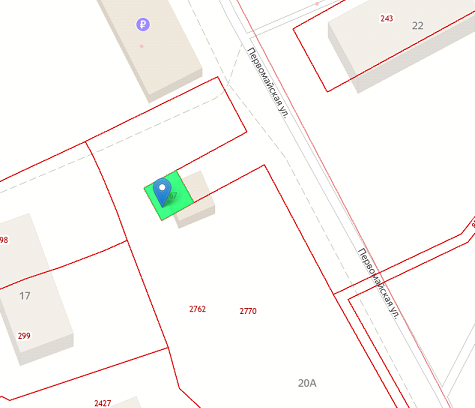 Лот №Место расположения нестационарного торгового объектаНомер в соответствии со схемой размещения нестационарного  торгового объектаТип нестационарного торгового объектаСпециализация (ассортимент реализуемой продукции)Площадь для размещения нестационарного торгового объекта  (кв.м.)Срок действия договора на размещение нестационарного торгового объектаНачальная (минимальная) цена договора (цена лота)Размер задатка (руб.)1Ханты-Мансийский автономный округ - Югра, Советский район, пгт. Малиновский, ул. Первомайская, в районе дома № 17А3Торговый павильонНепродовольственные товары505 лет96,9096,90"__"________20__г.Получатель_________________________________________________ИНН/КПП_________________________________________________Расчетный счет_________________________________________________Банк_________________________________________________ОКТМО_________________________________________________БИК_________________________________________________КБК____________________________________________________________________________________(наименование уполномоченного органа)_____________________________________(наименование хозяйствующего субъекта)Место нахождения(юридический адрес):Место нахождения(юридический адрес):______________________________(наименование должности)______________________________(наименование должности)_____________ / ________________(подпись)                 (Ф.И.О.)_____________ / _______________(подпись)                (Ф.И.О.)